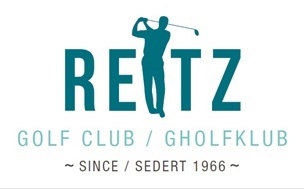 Tel:  076 613 5429                                                                                                                        Posbus 444                                                                                                                                            Reitz, 9810Hiermee doen ek:  ________________________________________Adres:                      ________________________________________                                  ________________________________________Aansoek as lid van Reitz Gholfklub.Indien my aansoek goedgekeur word, onderneem ek om die bepalings en regulasies van die Klub na te kom.							________________________							              HandtekeningVoorsteller:		________________________________Sekondante:		1.	________________________________		 	2.	________________________________			3.	________________________________			4.	________________________________			5.	________________________________			6.	________________________________			7.	________________________________			8.	________________________________			9.	________________________________			10.	________________________________LET WEL:  Voorsteller en sekondante moet langer as 2 jaar gewone lede van die                      	      Klub wees.Goedgekeur deur die Komitee op:	______________________Voorsitter:				______________________Sekretaresse:				______________________GEGEWENS BENODIG VIR REKENAARSTELSELTITEL:			____________________________________________VOORLETTERS:	____________________________________________VAN:			____________________________________________NOEMNAAM:		____________________________________________ID NOMMER:		____________________________________________WERKGEWER:		____________________________________________BEROEP:		____________________________________________WOONADRES:		____________________________________________POSADRES:		____________________________________________TELEFOON – WERK:	____________________________________________SEL:			____________________________________________